COMISION DE ARBITRAJE MEDICO DEL ESTADO DE JALISCO BASES PARA LA CONTRATACION DE LA DICTAMINACION DE ESTADOS PRESUPUESTARIOS, FINANCIEROS Y ECONOMICOS DEL EJERCICIO FISCAL 2016De conformidad a lo previsto por los Artículos 1 fracc. IV, 3, 8 fracción III, 12, y 63, de la Ley de Adquisiciones y Enajenaciones del Gobierno del Estado de Jalisco, Artículos 1, 2, 22 fracción III del Reglamento de la Ley antes citada,  así como lo previsto en los Artículos aplicables de las Políticas y Lineamientos para  las Adquisiciones   y   Enajenaciones de  Comisión de Arbitraje Médico del Estado de Jalisco  “CONVOCANTE”,  con  (domicilio, en calle Carlos f. de Landeros 163 sector H, C.P 44650., ciudad de Guadalajara , con número telefónico (36161801), invita a las personas físicas y jurídicas  interesadas en participar en el concurso No. 01, para la DICTAMINACIÓN DE ESTADOS PRESUPUESTARIOS, FINANCIEROS Y ECONOMICOS DEL EJERCICIO FISCAL 2016_,  mismo  que se realizará con recursos Estatales y/o propios, y para efectos de normar el desarrollo del proceso arriba señalado; se emiten las siguientesBASESPara los fines de estas bases, se entiende por:“CONVOCANTE”:  Comisión de Arbitraje Médico del Estado de Jalisco“COMISIÓN”: 	Comisión Interna de Adquisiciones y Enajenaciones del Organismo (Director, Administrativo y/o Financiero y Contabilidad)                                                                                                      DOMICILIO:		(calle Carlos f. de Landeros #163 colonia Ladrón de Guevara                                    Guadalajara, Jalisco tel. 36161801 ext. 15 C.P 44650                                                                                                  PARTICIPANTE:	Persona Física o Jurídica/ Moral que participaPROVEEDOR:	Participante adjudicado.LEY:	Ley de Adquisiciones y Enajenaciones del Gobierno del Estado de Jalisco, la  ley de compras gubernamentales, enajenaciones y contratación de servicios del estado de Jalisco y sus municipios  REGLAMENTO:	Reglamento de la Ley de Adquisiciones y Enajenaciones del Gobierno del Estado de Jalisco.POLÍTICAS:	Políticas y Lineamientos para la Contratación de Adquisiciones y Enajenaciones del “CONVOCANTE” PROCESO:	CONCURSO No.01 DICTAMINACIÓN DE ESTADOS PRESUPUESTARIOS FINANCIEROS Y ECONÓMICOS DEL EJERCICIO 2016- ESPECIFICACIONES DE LOS SERVICIOS A CONCURSAR POR EL PERIODO COMPRENDIDO DEL 1 DE ENERO AL 31 DE DICIEMBRE DE 2016.A la conclusión del trabajo de auditoria, se deberán emitir los siguientes informes:Estados Contables:Estado de situación financiera;Estado de actividades;Estado de cambios en la situación financieraEstado de variaciones en la Hacienda Pública/Patrimonio;Estado de flujos de efectivo;Estado analítico del activo;Estado analítico de la deuda y otros pasivos;Informe sobre pasivos contingentes;Notas a los estados financieros;Estados Presupuestarios:Estado analítico de IngresosEstado analítico del ejercicio del Presupuesto de EgresosPor clasificación administrativaPor clasificación económica (tipo de gasto)Por clasificación por objeto del gastoPor clasificación funcionalEndeudamiento netoIntereses de la deudaIndicadores de postura fiscalInformes Programáticos:Gasto por categoría programáticaProgramas y proyectos de inversiónIndicadores de ResultadosInformación Patrimonial:Relación de bienes mueblesRelación de bienes inmueblesRelación de cuentas bancarias e inversionesAsí mismo, según sea el caso, este se dictaminará el Estado de Resultados para organismos con fines de lucro y los organismos sin fines no de lucro se dictaminarán también el Estado de Actividades.Es importante tomar en consideración que atendiendo a las características y dimensión del ente público auditado se deberá estar a lo que señala el Artículo 46 de la Ley General de Contabilidad Gubernamental y demás aplicables. b). - Evaluación del Cumplimiento de la siguiente Legislación y Normatividad Interna del Convocante:1).- Evaluación del cumplimiento del Marco Fiscal Federal (Impuesto sobre la Renta, Impuesto al Valor Agregado y demás aplicables)2).- Ley de Obra Pública del Estado de Jalisco y su Reglamento (de resultarle aplicable). 3.- Ley de Adquisiciones, Arrendamiento y Servicios del Sector Público y su Reglamento del Gobierno Federal (de resultarle aplicable).4.- Ley de Adquisiciones y Enajenaciones del Gobierno del Estado de Jalisco y su Reglamento.  5.- Ley General de Contabilidad Gubernamental.6.- Ley del Presupuesto, Contabilidad y Gasto Público del Gobierno del Estado y su Reglamento. 7.- Ley de Fiscalización Superior y Auditoría Pública del estado de Jalisco y sus Municipios. 8.- Evaluación del cumplimiento de los objetivos, atribuciones o funciones del “CONVOCANTE”, de acuerdo a lo estipulado en el documento que le dio origen” (Decreto y sus reformas y adiciones).9.- Reglamentación Interna10.- Condiciones Generales de Trabajo 11.- Manuales de Puestos y Organización, así como cualquier otro ordenamiento legal a que esté sujeto el Organismo.12.- Verificación de que las Políticas y Lineamientos para las Adquisiciones y Enajenaciones, estén acordes a la Ley de Adquisiciones y Enajenaciones del Gobierno del Estado y su Reglamento, así como verificar que las adquisiciones y enajenaciones, bajas y destino final de bienes muebles e inmuebles, se hagan conforme a la normatividad establecida para tal efecto.13.- Evaluación de la aplicación de los criterios de racionalidad y austeridad en el ejercicio de los recursos, de conformidad al Art. 33 de la Ley de Presupuesto Contabilidad y Gasto Público.14) Evaluación del cumplimiento de los programas anuales aprobados por el máximo órgano de gobierno del “CONVOCANTE”15).- Y la demás Normatividad AplicableEL DESPACHO ADJUDICADO DEBERÁ PRESENTAR POR SEPARADO UN INFORME ESPECÍFICO POR CADA UNO DE LOS NUMERALES INDICADOS EN EL INCISO b) DE ESTE MISMO PUNTO, INDICANDO LA METODOLOGÍA, PROCEDIMIENTO Y ALCANCE, UTILIZADOS PARA CERCIORARSE DEL CABAL CUMPLIMIENTO, MANIFESTANDO LOS EFECTOS, Y LA CONCLUSIÓN DE CADA UNO.La información que deberá entregar el “PROVEEDOR” respecto de los incisos anteriormente citados, es parte integrante de los informes mínimos requeridos, por lo que las propuestas que se presenten, corresponderán a las especificaciones señaladas en las presentes bases.2. - FECHAS PARA LA AUDITORÍA Y ENTREGA DE DICTAMEN.La auditoría contará con una visita preliminar y una visita final; los períodos de la(s) visita(s) se acordará(n) con el “CONVOCANTE”; por lo que respecta a la entrega del Dictamen e Informe Final, así como de la carta de sugerencias y recomendaciones, no podrá exceder del 07 de Junio del 2017, y será de forma personal y confidencial al Director General del “CONVOCANTE” Y UNA COPIA A LA CONTRALORÍA DEL ESTADO.3. - FECHA DE LA JUNTA ACLARATORIA.  (no habrá junta aclaratoria)Se llevará a cabo una Junta Aclaratoria el día ____de________ de 20__ a las ____ ______ hrs. en  _____________________  del “CONVOCANTE””,  donde se dará respuesta únicamente a las preguntas presentadas en el Anexo No. 1, mismo que deberá entregarse a más tardar el día _____ de ____________  de 20____, antes de las  __ hrs. en ________________________ de la “CONVOCANTE”Previa a la Junta Aclaratoria, los participantes podrán efectuar una visita que servirá de base para sus propuestas económicas, la cual se realizará el ___ de _________de 20___.                  La asistencia de los despachos a la junta de aclaraciones es voluntaria, su inasistencia, no obstante, de haber obtenido las bases del concurso, será bajo su estricta responsabilidad y deberán de aceptar lo ahí acordado; 4.- PUNTUALIDAD.

Sólo se permitirá la participación en los diferentes actos, a los “PARTICIPANTES” REGISTRADOS Y DESIGNADOS que se encuentren al inicio del PROCESO.

Si por causas justificadas no se inicia un acto a la hora señalada, los acuerdos y actividades realizadas por la “COMISIÓN” serán válidos, no pudiendo los “PARTICIPANTES” REGISTRADOS Y DESIGNADOS argumentar incumplimiento por parte de la “CONVOCANTE”.
5. - COSTO DE PREPARACIÓN DE LAS PROPUESTAS.Los participantes sufragarán los costos relacionados con la preparación de sus propuestas y el “CONVOCANTE” no asumirá en ningún caso dichos costos, cualquiera que sea el resultado de este. “PROCESO”.6. - Obligaciones de los participantes.El “PARTICIPANTE” deberá examinar todas las instrucciones, formularios, condiciones y especificaciones que figuren en las bases del presente concurso, ya que si omite alguna parte de información requerida o presenta una propuesta que no se ajuste a los requerimientos solicitados, la “CONVOCANTE” descalificará al participante.La propuesta deberá ir dentro de un sobre cerrado conforme a lo solicitados en el inciso c) del punto 7.1. Deberán dirigirse a la “CONVOCANTE” presentarse mecanografiadas o impresas en original, preferentemente elaboradas en papel membretado del “PARTICIPANTE”.El “PARTICIPANTE” (Representante Legal), deberá firmar en forma autógrafa toda la documentación preparada por él. La Propuesta no deberá contener textos entre líneas, raspaduras, alteraciones, tachaduras ni enmendaduras.  Las propuestas deberán realizarse de acuerdo a las necesidades planteadas por la convocante en las presentes bases, de acuerdo a la descripción del Punto No. 1 de estas bases, so pena de descalificación.7. - DESARROLLO DEL “PROCESO”. 7.1.- SEGUNDA ETAPA: PRESENTACIÓN Y APERTURA DE LAS PROPUESTAS TÉCNICA- ECONÓMICAS.Esta se llevará a cabo el día 12 de Mayo de 2017, a las 12 hrs., ante la “CONVOCANTE”, en las instalaciones del “CONVOCANTE” sita en el “DOMICILIO” Carlos f. de Landeros 163 Colonia Ladrón de Guevara, Guadalajara Jalisco.Este acto se llevará a cabo de la siguiente manera:Los representantes de los participantes que asistan firmarán un registro para dejar constancia de su participación, mismo que se iniciara a partir de las 11.45 Hrs., y se cerrará hasta la hora en que ingresen los participantes al lugar asignado.En el momento que se indique, ingresarán los participantes, realizándose la declaración oficial del presente acto.Los participantes entregarán el sobre cerrado en forma inviolable, que contenga la propuesta y la documentación requerida.Se procederá a la apertura de los sobres de las propuestas verificando que contengan los documentos requeridos.Se dará lectura en voz alta, a las propuestas económicas que hayan cubierto los requisitos, mencionando el total de horas y los honorarios. Los asistentes que así lo deseen y cuando menos 2 vocales, rubricarán todas y cada una de las propuestas quedando los documentos presentados en poder del organismo para su revisión detallada, análisis y dictamen. Se levantará acta para constancia.No será motivo de descalificación el que un participante se ausente del evento, siempre y cuando hubiese presentado su propuesta de conformidad lo señalado en el inciso c) de este apartado.7.1.1- DOCUMENTOS INDISPENSABLES PARA LA PROPUESTAa). - Original de la cotización, que incluya específicamente todos los rubros contenidos en el Punto No. 1 de estas bases, desglosando el IVA., b). - Entregar el Programa de trabajo propuesto para la ejecución del trabajo de auditoría. Dicho programa de trabajo deberá considerar los siguientes puntos:La integración de la información suficiente sobre la naturaleza y objetivos legales del Ente obligado a ser auditado, como mínimo:Ley, Decreto o documento que le da origenOrganigrama y Plantilla de Personal autorizado,Actas de las sesiones celebradas por el Órgano Máximo de Gobierno del Ente.Actas de los concursos y licitaciones celebrados por el Ente obligado.Plan Institucional del Ente.Documentos Presupuestarios, Contables, Fiscales, Programáticos y PatrimonialesLas entrevistas que llevarán a cabo con los Titulares del Órgano de Control y Vigilancia, de la Unidad Administrativa y otros funcionarios públicos relacionados con la ejecución de la auditoría.Horas estimadas, metodología y alcance de revisión, así como los tiempos y plazos para la realización del trabajo referido,Esta información deberá presentarse de acuerdo con las características mínimas del Anexo No. 3 de estas bases.c). - Escrito de sostenimiento de su propuesta de acuerdo al punto 10.1 de estas bases.d). - Original del Anexo 2, que forma parte de estas bases y que se refiere al conocimiento de las bases y a la aceptación de las mismas.e). - Escrito de que se comprometen a cumplir con lo señalado en el punto No. 14 de estas bases. f). - Escrito en el que se comprometen, en caso de resultar adjudicado, a proporcionar a la Contraloría del Estado, en el plazo que ésta lo requiera, el informe de los avances y la documentación necesaria para verificar el cumplimiento de su propuesta.g). - Constancia de Acreditación Vigente de la Contraloría del Estado, h).- Escrito del “PARTICIPANTE” en el que mencione que en  su carácter intrínseco de patrón del personal que ocupe con motivo del suministro del servicio objeto del presente “PROCESO”, será el único responsable de las obligaciones derivadas de las disposiciones legales, laborales y demás ordenamientos en materia de seguridad social, deslindando de responsabilidad al “CONVOCANTE” y manifestar además  que se responsabiliza por los daños y perjuicios ocasionados al “CONVOCANTE”, en el desempeño de su trabajo, causado por negligencia, dolo o mala fe.7.1.2.- CARACTERÍSTICAS INDISPENSABLES DE LAS PROPUESTAS Deberán dirigirse a la “CONVOCANTE”, presentarse mecanografiadas o impresas, en original, preferentemente elaboradas en papel membretado del participante.La propuesta no deberá contener textos entre líneas, raspaduras tachaduras ni enmendaduras.La propuesta deberá ser firmada en forma autógrafa por el apoderado o representante legal o persona con facultades para firmar la propuesta y el contrato respectivo.El total de los honorarios deberá incluir todos los costos involucrados por lo que no se aceptará ningún costo extra.NOTA. - Si el “CONVOCANTE” requiere dictamen fiscal, dictamen del IMSS u otro trabajo adicional, el participante deberá de presentar su cotización por separado.8. - CRITERIOS PARA LA EVALUACIÓN DE LAS PROPUESTAS. Para evaluar las ofertas objeto de este concurso, a juicio de la “CONVOCANTE”, se considerará:Apego a las especificaciones establecidas en las bases.Cumplimiento de los documentos y características indispensables, así como especificaciones y requisitos solicitadas en estas bases.Valores agregados en igualdad de circunstancias. Es decir, en caso de empate, se tomarán en consideración los valores agregados que aporten los participantesDistribución de horas empleadas por jerarquías del personal que intervendráPlan de trabajoValor de su propuesta, en el entendido de que este criterio no será determinante para la adjudicación.La “CONVOCANTE” se reserva el derecho de analizar las propuestas y determinar el “PARTICIPANTE” que, a su consideración, sea más conveniente para el “CONVOCANTE” en base al análisis comparativo y tomando en cuenta en su conjunto, los criterios descritos en este mismo punto y que además la propuesta se encuentre dentro del presupuesto asignado para este proceso;9. - ACTO DE NOTIFICACIÓN DE LA RESOLUCIÓN DE ADJUDICACIÓN.En el acto de apertura de las propuestas la “CONVOCANTE” dará a conocer el lugar, día y hora, en que se realizará la resolución, de acuerdo al número de participantes, el cual no excederá a 3 días hábiles, desarrollándose de la siguiente forma:En el momento que se indique, ingresarán los participantes a la sala, realizándose la declaración oficial de apertura del acto.Se procederá a dar lectura al acta de resolución de adjudicación, Se firmará dicha acta, por los miembros de la Comisión asistentes. la falta de la firma de alguno de los participantes no invalidará el contenido ni los efectos de la misma.10.-	GARANTÍAS: de la propuesta Y de cumplimiento de contrato.10.1.-GARANTÍA DE LA PROPUESTA. - El “CONVOCANTE”, requiere que los participantes garanticen los precios de sus propuestas económicas, hasta la conclusión de los servicios profesionales prestados. 10.2. -GARANTIA DE CUMPLIMIENTO DEL CONTRATO. El PROVEEDOR” deberá constituir una garantía a favor del “CONVOCANTE”, para el cumplimiento de su contrato, en Moneda Nacional, por el importe del 10% (diez por ciento) del monto total del contrato con el I.V.A. incluido, a través de fianza, cheque certificado, cheque de caja o en efectivo. Ésta garantía deberá presentarla previo a la firma del contrato o a más tardar el día de la entrega del mismo en el “DOMICILIO”, de no presentar la garantía no se entregará el contrato.  El “PROVEEDOR” que opte por garantizar el cumplimiento de contrato, a través de fianza, ésta deberá ser expedida por afianzadora nacional y contener el texto del Anexo 411.- ANTICIPO Y GARANTÍA DE ANTICIPO:11.1.- ANTICIPO. - Se podrá otorgar un anticipo sobre el monto total de su propuesta I.V.A. incluido, hasta del 10 %.DE ACUERDO A LO QUE SE SOLICITE EN SU PROPUESTA.El anticipo deberá ser tramitado dentro de los 2 días hábiles contados a partir de la firma del contrato. 11.2.- GARANTÍA DE ANTICIPO. - Para el trámite del anticipo deberá constituirse una garantía a favor del “CONVOCANTE”, en Moneda Nacional por el importe del 100% (cien por ciento) del valor total del anticipo I. V. A. incluido, a través de fianza, cheque certificado o de caja o efectivo. En caso de no otorgar el Anticipo no se requerirá Garantía del mismoEl “Proveedor” que opte por garantizar el anticipo, a través de fianza, ésta deberá ser expedida por afianzadora nacional y contener el texto del Anexo 512.- aclaración de las PROPUESTAS. La “CONVOCANTE” podrá solicitar aclaraciones a cualquier “PARTICIPANTE” por el medio más ágil que disponga.  No se pedirán, ofrecerán ni permitirán cambios en el precio ni en los aspectos de la propuesta.13.- Comunicaciones con LA COMISION INTERNA de adquisiciones y enajenacionEs deL “convocante”. Salvo lo dispuesto en la cláusula inmediata anterior de estas bases, desde la apertura de las propuestas y hasta el momento de la resolución, los participantes no se pondrán en contacto con ninguno de los miembros de la “CONVOCANTE”, para tratar cualquier aspecto relativo a la evaluación de su propuesta.Cualquier intento por parte de un “PARTICIPANTE” de ejercer influencia sobre cualquier funcionario del “CONVOCANTE” y/o alguno de los miembros de la “COMISION INTERNA”, en la evaluación, y comparación de las propuestas, dará lugar a su descalificación.14.- El PROVEEDOR deberá de comprometerse a comparecer y/o a   entregar a la CONTRALORÍA del ESTADO, EN la forma Y PLAZO que esta SOLICITE, YA SEA DIRECTAMENTE o por CONDUCTO DEL “CONVOCANTE”, LAS ACLARACIONES, o en su caso   copia DE LA documentación soporte de avances y/o los resultados proporcionados a través del dictameN DE ESTADOS FINANCIEROS O DE LOS INFORMES REQUERIDOS15.- FIRMA DEL CONTRATO.El “PROVEEDOR” se obliga a firmar el contrato por los servicios profesionales para la Dictaminación de Estados Financieros o de auditoria externa proporcionado por el “CONVOCANTE”, a los 1 día hábil a partir de la fecha de la resolución en las oficinas del “CONVOCANTE”, previa entrega de la fianza correspondiente que en su caso se haya requerido y se le entregará copia del contrato al 1 día hábil posteriores a la firma del mismo. En caso de que el “PROVEEDOR” no entregue la fianza o no firme el contrato, dentro del plazo señalado en el párrafo anterior, se cancelará la adjudicación dada en su favor y se podrá adjudicar el contrato respectivo al participante que la “COMISION INTERNA” considere más  conveniente de entre los restantes participantes, tomando en cuenta el cuadro comparativo que dio origen a la resolución de adjudicación, o convocar a un nuevo concurso si así lo determina conveniente el “CONVOCANTE”, y se dará  aviso a la Contraloría de estos casos, para su conocimiento,  efectos procedentes y fines consiguientes.El representante legal o apoderado del “PROVEEDOR”, o la persona legalmente facultado, deberá exhibir el poder notarial que lo acredite para firmar convenios o contratos.16.- FORMA DE PAGO. El pago total de los honorarios propuestos y aceptados por la Comisión, se hará contra la entrega del dictamen e informes finales contratados, previo análisis por parte del “CONVOCANTE” de que se haya cumplido con los trabajos requeridos en las bases del concurso.17.- DE LAS MODIFICACIONES DEL CONTRATO.El contrato de servicios profesionales derivado del presente “PROCESO”, sólo podrá ser modificado ante la instancia que autorizó el contrato, siempre y cuando sean por causas necesariamente justificadas y fundamentadas de acuerdo al Artículo 18 del Reglamento de la Ley de Adquisiciones y Enajenaciones del Gobierno del Estado de Jalisco y que exista invariablemente evidencia por escrito.18.- DESCALIFICACIÓN DE PARTICIPANTES.La “COMISION INTERNA” descalificará a los participantes que incurran en alguna de las siguientes situaciones:Estar en alguno de los casos previstos en el Artículo 19 de la Ley.Si un mismo socio o administrador pertenece a dos o más   participantes.  Si incumple en la entrega de alguno de los documentos, características indispensables, o alguno de los requisitos o especificaciones señalados   en las presentes bases.Cuando no este firmada la propuesta económica por la persona legalmente facultada y acreditada para ello.Si se comprueba que el “PARTICIPANTE” no demuestra tener capacidad de proporcionar el servicio ofertado.Tener antecedentes por incumplimiento de servicios como proveedor del Gobierno del Estado, con el “CONVOCANTE” o con cualquier otra institución pública. Aquellos que presenten datos o documentos falsos. Si se comprueba que se le hubiere rescindido un contrato por causas imputables al participante, en alguna Entidad o Dependencia del sector Público. Si no entrega la fotocopia de la Constancia de Acreditación vigente ante la Contraloría del Estado.Cualquier otra violación a las disposiciones que establece la Ley y su Reglamento.19.- CANCELACIÓN DEL PROCESO.La “LA CONVOCANTE “podrá cancelar el “PROCESO” en los siguientes casos:En caso fortuito, de fuerza mayor o por razones de interés general. Por orden escrita debidamente fundada y motivada por autoridad judicial en el ejercicio de sus funciones por la Contraloría del Estado, con motivo de denuncias o inconformidades, o por el “CONVOCANTE” de tener conocimiento de alguna irregularidad.Si se comprueba la existencia de irregularidades.Por exceder el techo presupuestal autorizado para el “PROCESO”Si los precios ofertados por los “PARTICIPANTES” no aseguran al “CONVOCANTE” las mejores condiciones disponibles para la adjudicación.En caso de ser cancelado el PROCESO se avisará por escrito a todos los participantes.20.- DECLARACIÓN DEL PROCESO DESIERTO.La “COMISION INTERNA” podrá declarar desierto el “PROCESO” en los siguientes casos:Cuando ningún participante se registre o no se reciba ninguna oferta en este “PROCESO”. Si a criterio de la “COMISION INTERNA” ninguna de las propuestas cubre los elementos que garanticen al “CONVOCANTE” las mejores condiciones de calidad, precio, entrega, etc., y por lo tanto fueran inaceptables.Si no se cuenta cuando menos una de las propuestas que cumplan con todos los requisitos solicitados en las bases.Si después de efectuada la evaluación económica no fuera posible adjudicar el contrato a ningún participante.Exceder el techo presupuestal autorizado para este “PROCESO”. 21.-  SUSPENSIÓN DEL “PROCESO”La “COMISION INTERNA” podrá suspender el “PROCESO” en los siguientes casos:a). - Cuando se presuma que existe arreglo entre los “PARTICIPANTES” para presentar sus ofertas de los servicios objeto de este “PROCESO”.b).- Por orden escrita debidamente fundada y motivada por el Poder Judicial o el Titular del “ CONVOCANTE”, por la Contraloría del Estado, con motivo de denuncias o inconformidades, asimismo en los casos en que se tenga conocimiento de alguna irregularidad.	c).- Por exceder el techo presupuestal autorizado para este “PROCESO”.	d).- Cuando se presuma la existencia de otras irregularidades.e).- Cuando se detecte que las bases del “PROCESO”  exceden a las especificaciones de los servicios que se pretenden adquirir, mediante solicitud escrita debidamente justificada por el titular del “CONVOCANTE”.	f).- En caso fortuito, de fuerza mayor o por razones de interés general.En caso de que el proceso sea suspendido, se notificará por escrito a todos los participantes.22.- DIFERIMIENTO DE LAS ETAPAS DEL “PROCESO”En el caso de que por cualquier motivo se impida llevar a cabo la etapa correspondiente del “PROCESO”, el “CONVOCANTE” podrá diferir el evento de conformidad a la normatividad aplicable.23.- FACULTADES DE LA “COMISION INTERNA”a).- Cancelar, suspender o declarar desierto el “PROCESO” si después de la evaluación no fuese posible adjudicar el contrato a ningún “PARTICIPANTE”, por no cumplir con los requisitos establecidos.b).- Revisar las propuestas, si existiera error aritmético se reconocerá el total que resulte de la corrección efectuada, tomando en cuenta el precio unitario por hora.c).- Dispensar defectos de las propuestas, cuya importancia en sí no sea relevante, siempre y cuando se presuma que el “PARTICIPANTE” no obró de mala fe.d).- Adelantar o posponer la fecha del acto de resolución de adjudicación, si así lo considera conveniente, notificando el “CONVOCANTE” de manera escrita y oportuna a los “PARTICIPANTES”.e).- En caso de que el “PROVEEDOR” no entregue la fianza o no firme el contrato, dentro del plazo señalado en este párrafo, se cancelará la adjudicación dada en su favor y se podrá adjudicar el contrato respectivo al participante que la “COMISIÓN” considere más conveniente de entre los restantes participantes, de acuerdo a lo señalado en el penúltimo párrafo del punto 15. f).- En caso de presentarse cualquier situación no prevista en estas bases, será resuelta por el consenso de la “COMISION INTERNA”,  apegado en todo caso a la Ley de Adquisiciones y Enajenaciones del Gobierno del Estado de Jalisco y su Reglamento, todos los “PARTICIPANTES”, estarán obligados a aceptar la determinación.24.- CESIÓN DE DERECHOS Y OBLIGACIONESEl proveedor no podrá gravar o ceder a otras Personas Físicas o jurídicas, ya sea todo o en partes los derechos y obligaciones que se deriven del contrato, salvo los de cobro que se generen en los términos del propio contrato.25.- INFORMACIÓN ADICIONAL.En caso de que el “PROVEEDOR” incumpla con el otorgamiento de las garantías solicitadas, de las obligaciones pactadas en el contrato respectivo o en caso de rescisión, independientemente de la obligación de restituir las cantidades que le hayan sido entregadas y demás reclamaciones a que hubiere lugar, la “COMISION INTERNA” podrá adjudicar el contrato respectivo al “PARTICIPANTE”" que hubiere obtenido el segundo lugar de acuerdo al orden del resultado en el cuadro comparativo que dio origen a la resolución de adjudicación, o convocar a un nuevo concurso si así se determina conveniente, fundando y motivando la determinación.En caso de que el “PROVEEDOR” requiera de tiempo adicional o extra al ofertado en su propuesta inicial para poder concluir su servicio, no será responsabilidad del “CONVOCANTE” pagar costo alguno por dicho tiempo.26.- sanciones. a).-  Aplicación de la garantía de cumplimiento del contrato en caso de que ésta se haya requerido  Si el Proveedor  incumple con cualquiera de las cláusulas del contrato. b).- Se sancionara con un (_5__%) por cada día de retraso y  hasta con un máximo del 10% del monto total de los honorarios en caso de incumplimiento en la fecha estipulada, pudiéndose rescindir el contrato en caso de que se llegase a dar una demora mayor a (__3___) días naturales.27.- RELACIONES LABORALES.El “PROVEEDOR” en su carácter intrínseco de patrón del personal que ocupe con motivo del suministro del servicio objeto del presente “PROCESO”, será el único responsable de las obligaciones derivadas de las disposiciones legales, laborales y demás ordenamientos en materia de seguridad social, sin que por ningún motivo se considere patrón al “CONVOCANTE”.  Asimismo, el “PROVEEDOR” se responsabiliza por los daños y perjuicios ocasionados al “CONVOCANTE”, en el desempeño de su trabajo, causado por negligencia, dolo o mala fe.28.- INCONFORMIDADESLos “PARTICIPANTES” podrán inconformarse de acuerdo a lo establecido en el Título Séptimo de la Ley de Adquisiciones y Enajenaciones del Gobierno del Estado de Jalisco y su Reglamento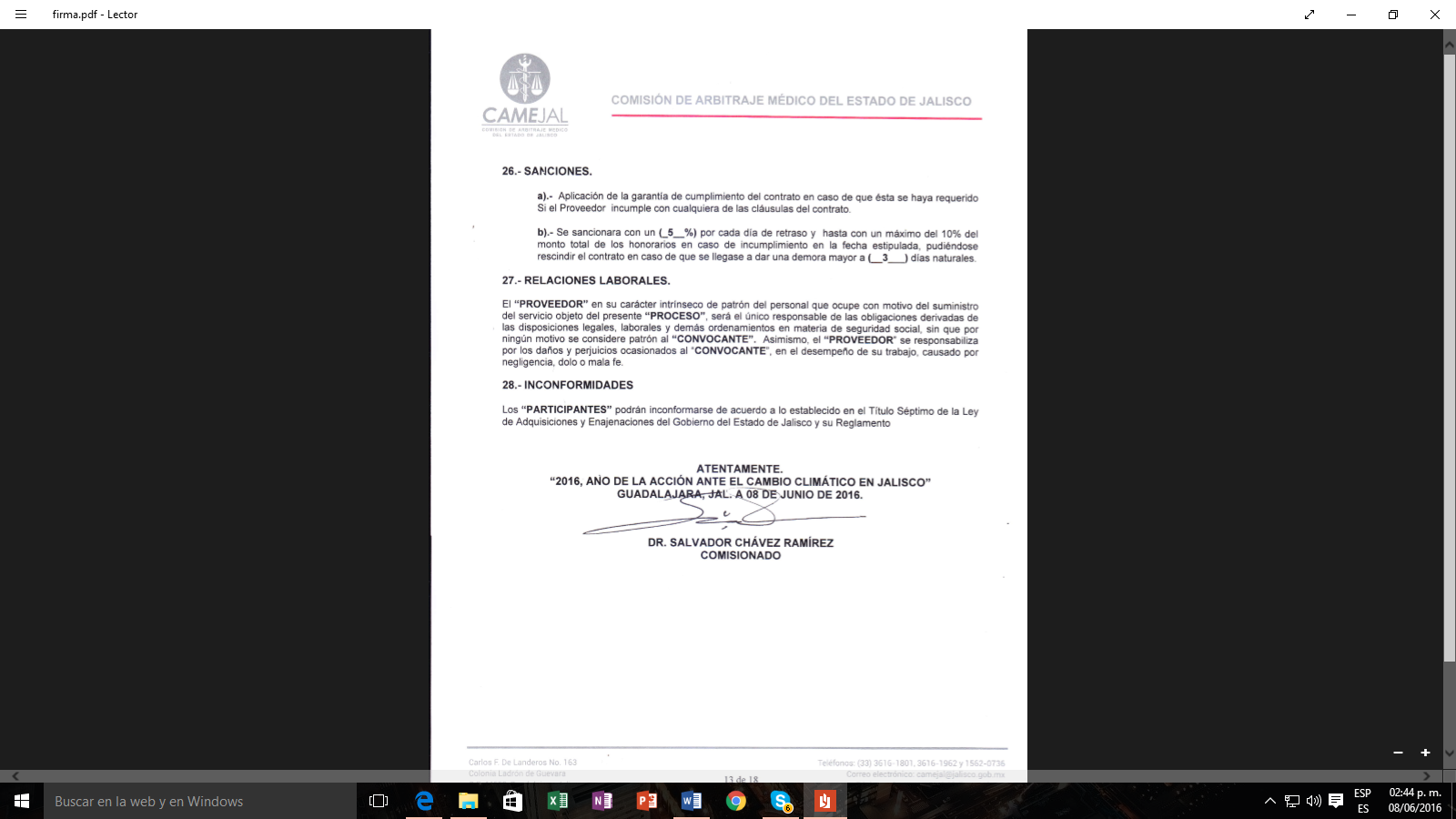 ANEXO 1JUNTA ACLARATORIA CONCURSO (Señalar No. y nombre del Concurso)FECHA____________________________(Nombre del “CONVOCANTE” o de la “COMISION INTERNA”)NOTAS ACLARATORIAS1.- 	Sólo se aceptarán preguntas presentadas en este formato.2.- 	Las Bases entregadas no estarán a discusión durante esta sesión3.- 	Se aclararán únicamente los temas que se hayan planteado en este formato4.-	Este formato deberá de ser entregado en (domicilio), con atención (nombre de               la persona designada), antes de las (    ) horas, del día (   ) de (mes) de (año)Nombre del Despacho: _________________________________________________________Nombre del Apoderado o Representante Legal: ______________________________________Firma _____________________________P R E G U N T A S.ANEXO  2(Nombre del “CONVOCANTE” o de la “COMISION INTERNA”)Me refiero a su invitación para participar en el concurso (No._____ para la “DICTAMINACIÓN DE ESTADOS FINANCIEROS DEL EJERCICIO _______ de (Asentar el Nombre del “CONVOCANTE”).Sobre el particular, el suscrito (Asentar el Nombre de la persona) en mi calidad de (representación que tiene) de (Asentar el Nombre del Participante), manifiesto bajo protesta de decir la verdad, lo siguiente:1.- Propongo ofrecer los servicios a los que se refiere este concurso de acuerdo con las especificaciones que me fueron proporcionadas y con los precios cuyo monto aparecen en el sobre que contiene la propuesta para la contratación de las mismas.2.- Declaro que hemos leído, revisado y analizado con detalle las bases para el concurso, especificaciones correspondientes y los anexos que nos fueron proporcionados por el  (Asentar el Nombre del “CONVOCANTE”).3.- Que hemos formulado cuidadosamente todos y cada uno de los precios que se proponen, tomando en consideración las circunstancias previsibles, que pueden influir sobre ellos. 4.- Que como persona (física o moral) no me encuentro en ninguno de los supuestos del Artículo 18 de la Ley.DE ADQUISICIONES Y ENAJENACIONES DEL GOBIERNO DEL ESTADO DE JALISCO.5.- Que teniendo conocimiento del contenido y los alcances legales de las bases del PROCESO de referencia, las acepto en su integridad y me someto a las mismas de manera libre y voluntaria, sin que medie para ello dolo, error o cualquier otra circunstancia que pudiera viciar el consentimiento que aquí se expresa.6.- Que los datos asentados con anterioridad son correctos y que no me ha sido revocado el poder, por lo que en caso de falsear los mismos me conformo con que se me apliquen las medidas disciplinarias tanto a mi, como a mi representadas en los términos de la ley de la materia, incluyendo la descalificación del PROCESO en el que participo y que se cancele el registro de mi representada del padrón de proveedores del Gobierno del Estado. A t e n t a m e n t e.(Nombre y firma de quien suscribe)ANEXO 3PLAN DE TRABAJO(Nombre del “CONVOCANTE”)Dictaminación de los Estados Financieros del ejercicio ______________________                        Nombre del Despacho_________________________________Firma del Apoderado o Representante LegalANEXO 4TEXTO DE FIANZA DEL 10% GARANTÍA DE CUMPLIMIENTO DEL CONTRATO.Los “PROVEEDORES” que opten por garantizar el cumplimiento del contrato a través de Fianza, deberán presentarla con el siguiente texto:(NOMBRE DE LA AFIANZADORA), EN EL EJERCICIO DE LA AUTORIZACIÓN QUE ME OTORGA EL GOBIERNO FEDERAL A TRAVÉS DE LA SECRETARÍA DE HACIENDA Y CRÉDITO PÚBLICO EN LOS TÉRMINOS DE LOS ARTÍCULOS 5º Y 6° DE LA LEY FEDERAL DE INSTITUCIONES DE FIANZAS, ME CONSTITUYO FIADORA POR LA SUMA DE $____________  (CANTIDAD CON LETRA) A FAVOR DEL “NOMBRE DEL ORGANISMO”para: garantizar por (nombre del “PROVEEDOR”) con domicilio en ______________ colonia________________ ciudad_______________, el fiel y exacto cumplimiento de todas y cada una de las obligaciones contraídas en el contrato no. ____, de fecha _________, celebrado entre nuestro fiado y “NOMBRE DEL ORGANISMO”, con un importe total de $__________________.ESTA FIANZA ESTARÁ EN VIGOR POR UN AÑO MÁS A PARTIR DE LA FIRMA DEL CONTRATO, PARA GARANTIZAR LA BUENA CALIDAD DE LOS SERVICIOS, ASÍ COMO LA REPARACIÓN DE LOS DEFECTOS Y VICIOS OCULTOS QUE PUDIEREN APARECER Y QUE SEAN IMPUTABLES A NUESTRO FIADO Y SOLO PODRÁ SER CANCELADA CON LA PRESENTACIÓN POR PARTE DE NUESTRO FIADO, DE LA ORIGINAL DE LA MISMA.esta fianza estará vigente en caso de substanciación de juicioS o recursos hasta su total resolución.en EL caso de que la presente se haga exigible, la afianzadora y el fiado aceptan expresamente someterse al procedimiento de ejecución establecido en los Artículos 93 al 95 bis, 118 Y DEMÁS RELATIVOS de la ley federal de instituciones de fianzas en vigor, ACEPTANDO someteRSE a la competencia de los tribunales del primer partido judicial del estado de jalisco, renunciando a los tribunales que por razón de su domicilio presente o futuro, les pudiera corresponder.ANEXO 5TEXTO DE FIANZA DEL 100%  (ANTICIPO)Los “PROVEEDORES” que opten por garantizar el anticipo a través de Fianza, deberán presentarla con el siguiente texto:(NOMBRE DE LA AFIANZADORA), EN EL EJERCICIO DE LA AUTORIZACIÓN QUE ME OTORGA EL GOBIERNO FEDERAL A TRAVÉS DE LA SECRETARÍA DE HACIENDA Y CRÉDITO PÚBLICO EN LOS TÉRMINOS DE LOS ARTÍCULOS 5° Y 6° DE LA LEY FEDERAL DE INSTITUCIONES DE FIANZAS, ME CONSTITUYO FIADORA POR LA SUMA DE $ ____________ (CANTIDAD CON LETRA)  A FAVOR DEL (NOMBRE DEL ORGANISMO).PARA GARANTIZAR POR (nombre del “PROVEEDOR”) con domicilio en ______________ colonia________________ ciudad_______________, LA DEBIDA INVERSIÓN O DEVOLUCIÓN TOTAL EN SU CASO, DEL ANTICIPO QUE POR IGUAL SUMA RECIBIRÁ DE LA BENEFICIARIA DE ÉSTA FIANZA, A CUENTA DEL ____% DEL IMPORTE TOTAL DEL CONTRATO No._______DE FECHA ____ EMITIDA POR (NOMBRE DEL ORGANISMO) PARA NUESTRO FIADO, RELATIVA A LA REALIZACIÓN DE (DESCRIBIR EL SERVICIO).ÉSTA FIANZA ESTARÁ EN VIGOR A PARTIR DE LA FECHA DE SU EXPEDICIÓN Y SÓLO PODRÁ SER CANCELADA CON LA PRESENTACIÓN POR PARTE DE NUESTRO FIADO, DE LA ORIGINAL DE LA MISMA. LA PRESENTE FIANZA ESTARÁ VIGENTE EN CASO DE SUBSTANCIACIÓN DE JUICIOS O RECURSOS HASTA SU TOTAL RESOLUCIÓN Y EN CASO DE QUE SE HAGA EXIGIBLE, LA AFIANZADORA Y EL FIADO ACEPTAN EXPRESAMENTE SOMETERSE AL PROCEDIMIENTO DE EJECUCIÓN ESTABLECIDO EN LOS ARTÍCULOS 93 AL 95 BIS, 118 Y DEMÁS RELATIVOS  DE LA LEY FEDERAL DE INSTITUCIONES DE FIANZAS EN VIGOR, ACEPTANDO SOMETERSE A LA COMPETENCIA DE LOS TRIBUNALES DEL PRIMER PARTIDO JUDICIAL DEL ESTADO DE JALISCO, RENUNCIANDO A LOS TRIBUNALES QUE POR RAZÓN DE SU DOMICILIO PRESENTE O FUTURO, LES PUDIERA CORRESPONDER. Rubros a revisarHoras estimadasMetodologíaAlcanceTotal 